LARIUS LA95   код 11700Краскораспылитель автоматический высокого давления безвоздушного распыления.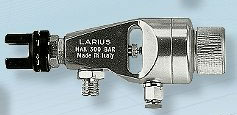 ВНИМАНИЕ! Краскораспылитель код 11700 поставляется в сборе с защитным соплодержателем, без сопла.Наше оборудование проходит тщательную проверку качества на заводе-изготовителе, отгружается только полностью исправное оборудование, поэтому, во избежание повреждения агрегатов и возникновения рекламаций, внимательно изучите и строго соблюдайте правила пользования, изложенные в настоящем руководстве!К работе с данным оборудованием должен допускаться только специально обученный персонал!Данное оборудование использовать только по назначению, в соответствии с настоящей  инструкцией!Не направлять на людей и животных!Не превышайте давления в 300 атм при работе с данным оборудованием!Краскораспылитель LA95 код 11700 предназначен для нанесения путем распыления  низко и средневязких продуктов , в составе  автоматических линий безвоздушной окраски под высоким давлением . Правила безопасностисброс давления в системе.Для устранения риска серьёзных повреждений , вследствие высокого давления, попадания краски в глаза, повреждения движущимися частями, всегда следуйте данной инструкции при  работе, обслуживании, разборке и очистке оборудования.Отключите агрегат подачи краскиОткройте клапан сброса давления агрегата при наличии (см инструкцию на агрегат)Слейте остатки краски из магистрали через систему рециркуляции агрегата подачи краскиВ) ЗаземлениеДля уменьшения риска статического разряда, который может привести к взрыву или возгоранию, обязательно заземляйте оборудование подачи краски в соответствии с инструкцией на оборудование.С) Не превышайте давления подачиУстанавливайте минимально необходимое давление, достаточное для качественной окраски – это продляет срок службы оборудования и обеспечивает экономию краски.Не предпринимайте попыток модифицировать оборудование или применить не предусмотренные заводом-изготовителем части и комплектующие – это ведет к риску повреждения оборудования вследствие превышения безопасного давления, разрыва магистралей подачи краски и ,как следствие. ущербу для здоровья.Не превышайте максимально допустимое давление, указанное на комплектующих оборудования ( за максимальное давление принимается минимальная величина, указанная на составных частях магистрали подачи краски ) .-подсоединение магистрали подачи ЛКМ к фиттингу М16х1,5 (поз.29)-подсоединение магистрали подачи воздуха на открытие иглы  цанговый зажим 6 мм (поз.30)-давление воздуха на открытие иглы   не более 5 атм.         При подсоединении краскораспылителя к шлангу подачи ЛКМ не применяйте уплотняющие ленты и герметики!        -расход краски регулируется винтом поз.24 хода иглы-при использовании соплодержателя с реверсным соплом: Перед началом работы навернуть соплодержатель Fast Clean 300 на краскопульт, предварительно установив прокладку-держатель, следите за правильной установкой прокладки, так чтобы цилиндр реверсного сопла свободно входил в соплодержатель. Установите реверсное сопло, развернув флажок в сторону распыления, затяните (вручную) гайку соплодержателя, устанавливая факел в вертикальном либо горизонтальном положении. В процессе работы, при блокировании сопла, сбросьте давление в системе подачи ЛКМ, слегка ослабьте гайку соплодержателя, разверните флажок на 180 градусов, кратковременно подайте ЛКМ для прочистки сопла, затем разверните сопло в рабочее положение и подтяните гайку соплодержателя.Е) Работа: расположите краскораспылитель на расстоянии 300-350 мм перпендикулярно окрашиваемой поверхностиперемещайте краскопульт/изделие с равной скоростью.F) по окончании работ:отключить воздух  в системеСбросить давление  в системе подачи краски (см инструкцию на агрегат)Извлечь всасывающий шланг из ёмкости с краской, и погрузить в ёмкость с растворителем.Снять распыляющую головку с соплом и поместить их в отдельную ёмкость с растворителем.Установить давление подачи на минимумсливать краску в ёмкость с краской, пока не появиться смесь краски с растворителем, эту смесь сливать в отдельную ёмкость до появления чистого растворителя.присоединить распыляющую головку и распылять растворитель в течение 3-5 с для очистки сопла. Распылять в ёмкость!извлечь всасывающий шланг из растворителя и распылить остатки растворителя в ёмкость.G) ОбслуживаниеПериодически проверять чистоту фильтров грубой ( на шланге) и тонкой (линейный фильтр) очистки, своевременно промывать их.Корпус пистолета и шланги снаружи для очистки протирать ветошью, смоченной в растворителе.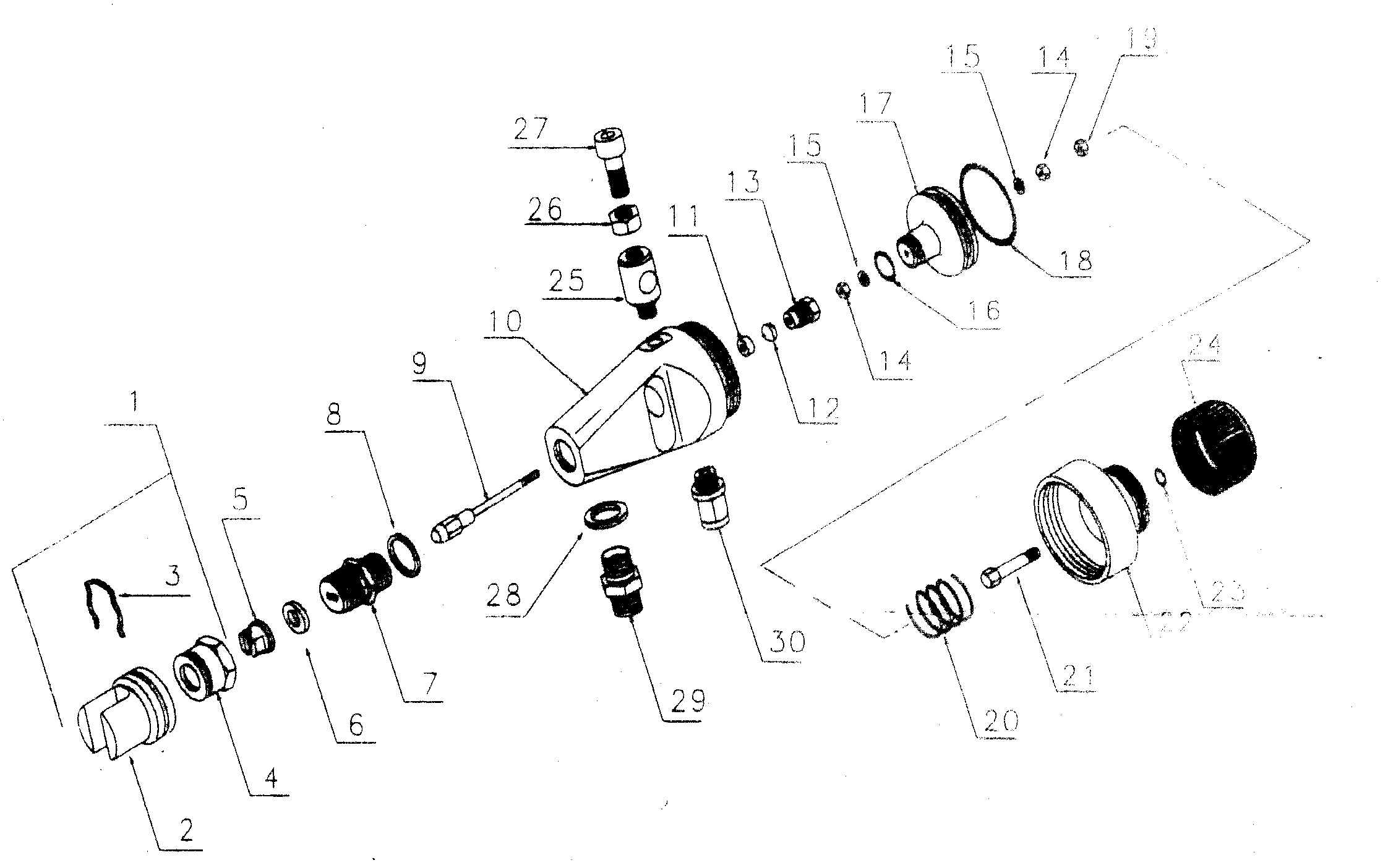 Рис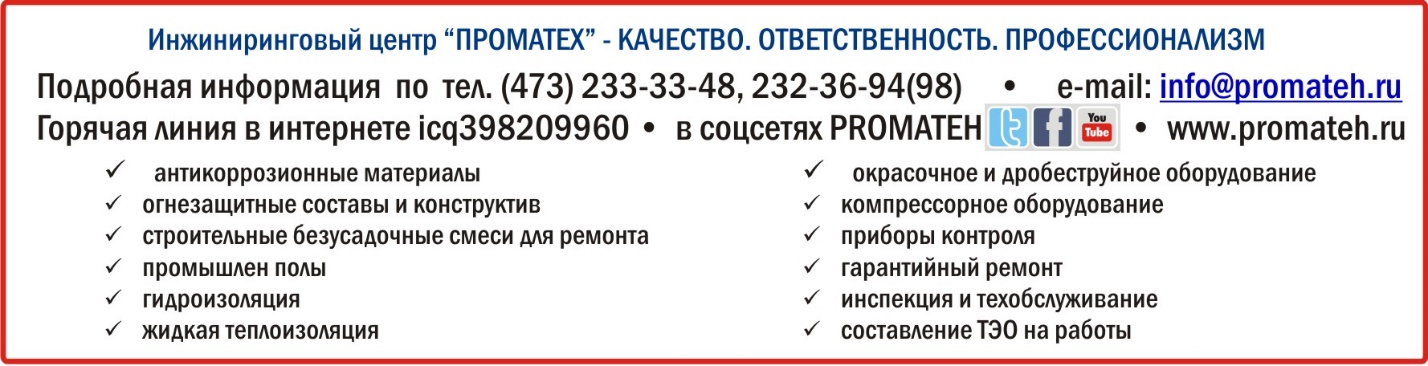 1Соплодержатель в сборе16уплотнительное кольцо2Защитная бленда 17поршень3Пружинный фиксатор бленды18кольцо поршня4Соплодержатель19контргайка5Стандартное сопло ST (в комплект не входит)20пружина возврата6Пластиковая шайба 21винт7соединительная муфта 22крышка корпуса8Шайба-прокладка23уплотнительное кольцо9Игла24регулировочный винт10Корпус25крепление монтажное11шайба уплотнительной втулки 26контргайка12уплотнительная втулка27винт13винт-держатель 28прокладка14гайка М329фиттинг М16х15  подачи краски15прокладка30цанговый зажим 6 мм подачи воздуха